Welcome to Ms. McCoy’s Classroom!*Welcome to our classroom. I am so glad you’re here.I’ve made a bag of goodies to help describe our year.The eraser is to let you know it’s fine to make mistakes.We’ll fix them and we’ll learn from them no matter what it takes!The Smarties say, “ I know you’re smart,” we all know that it’s true.The Lifesavers remind you Ms. McCoy will help you through.The pencil represents the learning that we’ll do this year.There’s lots to learn, but understand that we’ll have fun in here.The Laffy Taffy means we’ll laugh a lot this year, you’ll see.The Starburst is to let you know that you’re a STAR to me.Now put a smile upon your face to show that you agreeThat science is such fun to learn and learning is the key!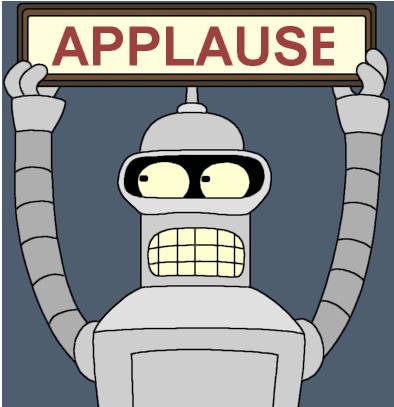 